Преподаватель: Клышников Игорь ДмитриевичГруппа 1 ТОСУчебная дисциплина: ОП.02 Техническая механикаДата проведения: 10.04.2020 г.Практическое занятие №23 (1-я часть)Решение задач на применение формулы Эйлера, Ясинского.Цели занятия: • Образовательные:
- Закрепить знания по лекционному материалу на практике. 
- Научиться решать задачи на применение формулы Эйлера, Ясинского • Развивающие:
- умения анализировать, сравнивать, систематизировать и обобщать;
- интерес к учению, стремление к расширению кругозора;
• Воспитательные:
- бережное отношение к имуществу и учебным пособиям;
- дисциплинированность, любознательность.Задача 1. Стержень, показанный на рис. 1, а, загружен сжимающей силой F. Поперечное сечение стержня, состоящее из двух швеллеров № 30 и двух планок, соединенных со швеллерами четырьмя болтами, изображено на рис. 1, б. Размер планок 400х12 мм, диаметр болтов 20 мм. Материал – сталь С235 с . 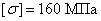 Требуется:1) найти значение критической нагрузки;2) определить допускаемую нагрузку так, чтобы выполнялись условия устойчивости и прочности стержня;3) вычислить нормируемый коэффициент запаса устойчивости.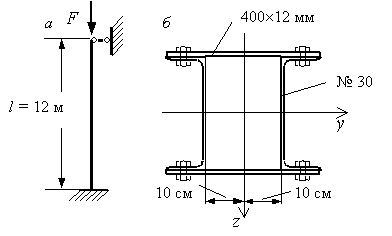                                               Рис.1 Решение.Прежде всего, найдем моменты инерции поперечного сечения относительно главных центральных осей. Сечение имеет две оси симметрии (оси y и z на рис. б), поэтому эти оси и будут главными центральными осями инерции сечения. Моменты инерции относительно этих осей определяем, используя данные из сортамента прокатной стали и формулы , :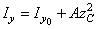 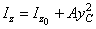 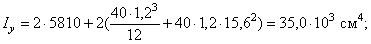 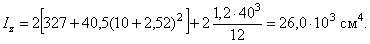 Минимальным оказался момент инерции относительно оси z. Определяем площадь сечения 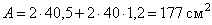 и минимальный радиус инерции по формулам ,   и выбрав минимальный из двух: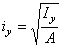 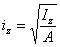 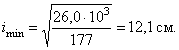 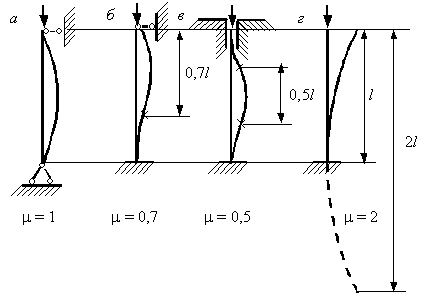                                                     Рис.2Теперь можно найти гибкость стержня. Для заданного условия закрепления стержня в соответствии с рис. 2 коэффициент . Тогда по формуле 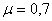 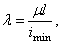 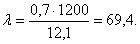 Сравним величину полученной гибкости стержня с характеристиками  и  для материала сталь С235. Для стали С235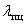 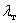 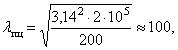  по таблице в (справочные данные). Таким образом,  и для определения критической силы следует использовать формулу Ясинского :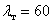 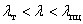 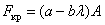 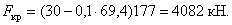 Значения коэффициентов a и b в формуле Ясинского взяты из таблицы в (справочные данные) и переведены из МПа в кН/см2. Найдем допускаемую нагрузку из условия устойчивости по формуле . Для определения коэффициента  используем таблицу в (справочные данные). Интерполируем значения , заданные в таблице:  соответствует , . Тогда гибкости  рассматриваемого стержня соответствует . Значение допускаемой нагрузки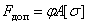 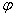 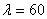 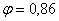 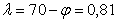 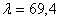 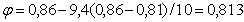 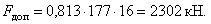 Проверим, удовлетворяет ли найденная допускаемая нагрузка условию прочности . Вычислим площадь нетто, уменьшив полную площадь сечения на площадь, занимаемую четырьмя отверстиями под болты (при выполнении расчетно-проектировочной работы студенту предлагается условно принять площадь ослаблений, составляющую 15% от полной площади):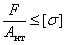 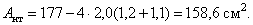 Тогда условие прочности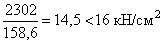 выполняется. В заключение найдем нормируемый коэффициент запаса устойчивости по формуле: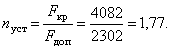 Коэффициент запаса устойчивости находится в пределах .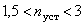  Задача 2.  Определить критическую нагрузку для сжатого стального стержня, имеющего прямоугольное поперечное сечение 46 см. Концы стержня шарнирно закреплены. Длина стержня l = 0,8 м. 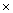 Решение. Вычисляем минимальный радиус инерции поперечного сечения стержня: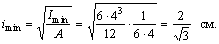 Согласно рисунку принимаем  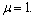 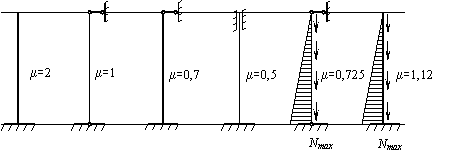 Находим значение гибкости сжатого стержня: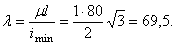 Так как , то для вычисления критического напряжения  используем формулу Ясинского  предварительно выписав из таблицы (справочные данные) коэффициенты а = 310 МПа, в = 1,14 МПа, с = 0: 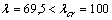 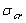 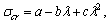 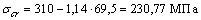 и тогда Fcr =0,55 мН = 550 кН.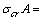 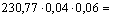 Оформите отчет в тетрадях для практических занятийпо ОП.02 Техническая механикаОТЧЕТ должен содержать:1. Название работы.2. Цели работы.3. Задание.4. Результаты практического занятия. 5. Выводы.